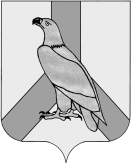 АДМИНИСТРАЦИЯ  ДАЛЬНЕРЕЧЕНСКОГО  ГОРОДСКОГО  ОКРУГАПРИМОРСКОГО  КРАЯПОСТАНОВЛЕНИЕ     15 марта 2022 года    	   г.Дальнереченск	 	                № 247-паОб утверждении Порядка расходования средств субвенциина реализацию государственных полномочий органовопеки и попечительства в отношении несовершеннолетних              В соответствии с Законами Приморского края от 30.09.2019 № 572-КЗ «О наделении органов местного самоуправления муниципальных районов, муниципальных и городских округов Приморского края отдельными государственными полномочиями в сфере опеки и попечительства, социальной поддержки детей, оставшихся без попечения родителей, и лиц, принявших на воспитание в семью детей, оставшихся без попечения родителей», постановлением Правительства Приморского края от 28.01.2020 № 49-пп «О предоставлении субвенций на осуществление отдельных государственных полномочий в сфере опеки и попечительства, социальной поддержки детей, оставшихся без попечения родителей, и лиц, принявших на воспитание в семью детей, оставшихся без попечения родителей», администрация Дальнереченского городского округаПОСТАНОВЛЯЕТ: 1. Утвердить Порядок расходования средств субвенции на реализацию государственных полномочий органов опеки и попечительства в отношении несовершеннолетних (прилагается).2. Признать утратившим силу постановление администрации Дальнереченского городского округа от 04.02.2021 № 97-па «Об утверждении Порядка расходования средств субвенции на реализацию государственных полномочий органов опеки и попечительства в отношении несовершеннолетних, в 2021 году и плановом периоде 2022-2023 г.г.».  3. Организационно-информационному отделу разместить настоящее постановление на официальном сайте Дальнереченского городского округа.4. Настоящее постановление вступает в силу с момента его подписания и распространяет свое действие на правоотношения, возникшие с 01 января 2022 года.Глава Дальнереченского городского округа                                                                         С.В. Старков                                                                УТВЕРЖДЕН
                                                                              постановлением администрации                                                                      Дальнереченского городского округа от 15.03.2022 № 247-паПОРЯДОК
расходования средств субвенции на реализацию государственных полномочий органов опеки и попечительства в отношении несовершеннолетних1. Настоящий Порядок устанавливает правила расходования средств субвенции, выделенной бюджету Дальнереченского городского округа из краевого бюджета на выполнение государственных полномочий органов опеки и попечительства в отношении несовершеннолетних.2. Предоставление субвенции осуществляется финансовым управлением администрации Дальнереченского городского округа (далее – финансовое управление) в соответствии со сводной бюджетной росписью бюджета Дальнереченского городского округа, кассовым планом исполнения бюджета и в пределах лимитов бюджетных обязательств, предусмотренных на указанные цели.3. Для получения субвенции муниципальное казенное учреждение «Централизованная бухгалтерия администрации Дальнереченского городского округа» ежемесячно в срок до 7 числа месяца, предшествующего месяцу перечисления субвенции, представляет информацию о необходимом размере средств субвенций на следующий месяц муниципальному казенному учреждению «Управление образования» Дальнереченского городского округа по форме заявки о перечислении средств субвенций на следующий месяц, установленной порядком составления и ведения кассового плана исполнения краевого и федерального бюджета в текущем финансовом году, утвержденным приказом Министерства образования Приморского края.4. Субвенция перечисляется на лицевой счет администрации Дальнереченского городского округа, открытый в Отделе № 6 Управления Федерального казначейства по Приморскому краю для кассового обслуживания исполнения местного бюджета.           5. Субвенция расходуется на установленную в соответствии с муниципальным правовым актом оплату труда муниципальных служащих, осуществляющих реализацию переданных государственных полномочий органов опеки и попечительства в отношении несовершеннолетних, и материальные затраты на содержание и обеспечение деятельности органов опеки и попечительства в отношении следующих государственных полномочий:- государственные полномочия по назначению и предоставлению выплаты единовременного пособия при передаче ребенка на воспитание в семью;- государственные полномочия по социальной поддержке детей, оставшихся без попечения родителей, и лиц, принявших на воспитание в семью детей, оставшихся без попечения родителей.6. Финансовое управление ежеквартально, в срок не позднее пятого числа месяца, следующего за отчетным, представляет отчет о расходовании субвенции в Министерство образования Приморского края в электронном виде с досылкой бумажного экземпляра по установленной форме и несет ответственность за его достоверность. 7. Ответственность за целевое использование субвенции и соблюдение условий расходования возлагается на Муниципальное казенное учреждение «Централизованная бухгалтерия администрации Дальнереченского городского округа».8. Финансовое управление в установленном действующим законодательством порядке осуществляет возврат в доход краевого бюджета неиспользованных средств субвенции.